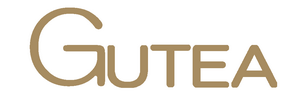 Formulář pro reklamaci zboží Formulář je třeba vytisknout, vyplnit a zaslat v zásilce s vráceným zbožím a dokladem o koupi.REKLAMUJÍCÍ Jméno a příjmení: ………………………………………………………. Adresa: ……………………………………………………………………….E-mail: ……………………………………………………………………….. Telefon: …………………………………………………………………….. DODAVATEL GUTEA spol.s r.o. Rakovecká 81 63500 Brno IČO 25533886 DIČ CZ25533886 Den zakoupení zboží: ………………………………………………… Číslo objednávky: ………………………………………………………. Číslo dokladu: ……………………………………………………………. Reklamované zboží: ………………………………………………….. Popis vady: ……………………………………………………………….. Navrhovaný způsob reklamace* a) oprava zboží b) výměna zbožíc) vrácení peněz d) jiný, uveďte ………………………………………………….. Číslo bankovního účtu pro případné vrácení peněz: …………………………………………………………………………… Uplatnění práva z vadného plnění (reklamace) Zakoupený výrobek na vašem e-shopu www.gutea.cz reklamuji z důvodu výše uvedené vady. Žádám vás o vyřízení reklamace nejpozději v zákonné lhůtě 30 kalendářních dnů. Předem děkuji za kladné vyřízení. .......……………………………………… (vlastnoruční podpis) Přílohy: kopie kupního dokladu*nehodící se škrtněte Zboží zasílejte na adresu Gutea spol. s r.o., Rakovecká 81, 61200 Brno, s přiloženým dokladem o koupi a vyplněným formulářem.